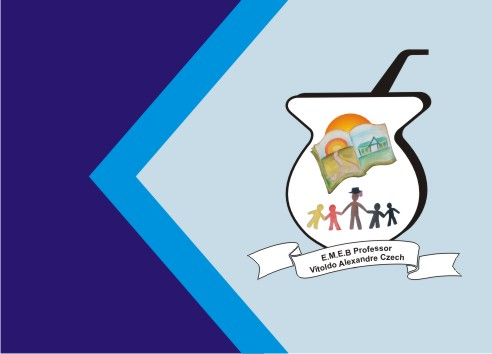 ATIVIDADES DE REVISÃO – INGLÊS FAMILY MEMBERS – MEMBROS DA FAMÍLIA        Observe a imagem e escreva os membros da família em Inglês.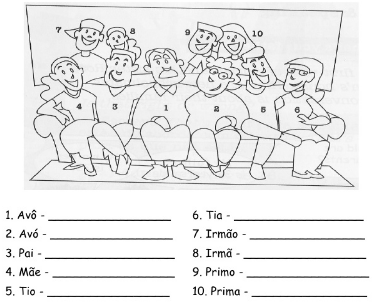 SCHOOL SUPPLIES – MATERIAIS ESCOLARES Complete as frases com o nome do material escolar em Inglês de acordo com a figura.                                      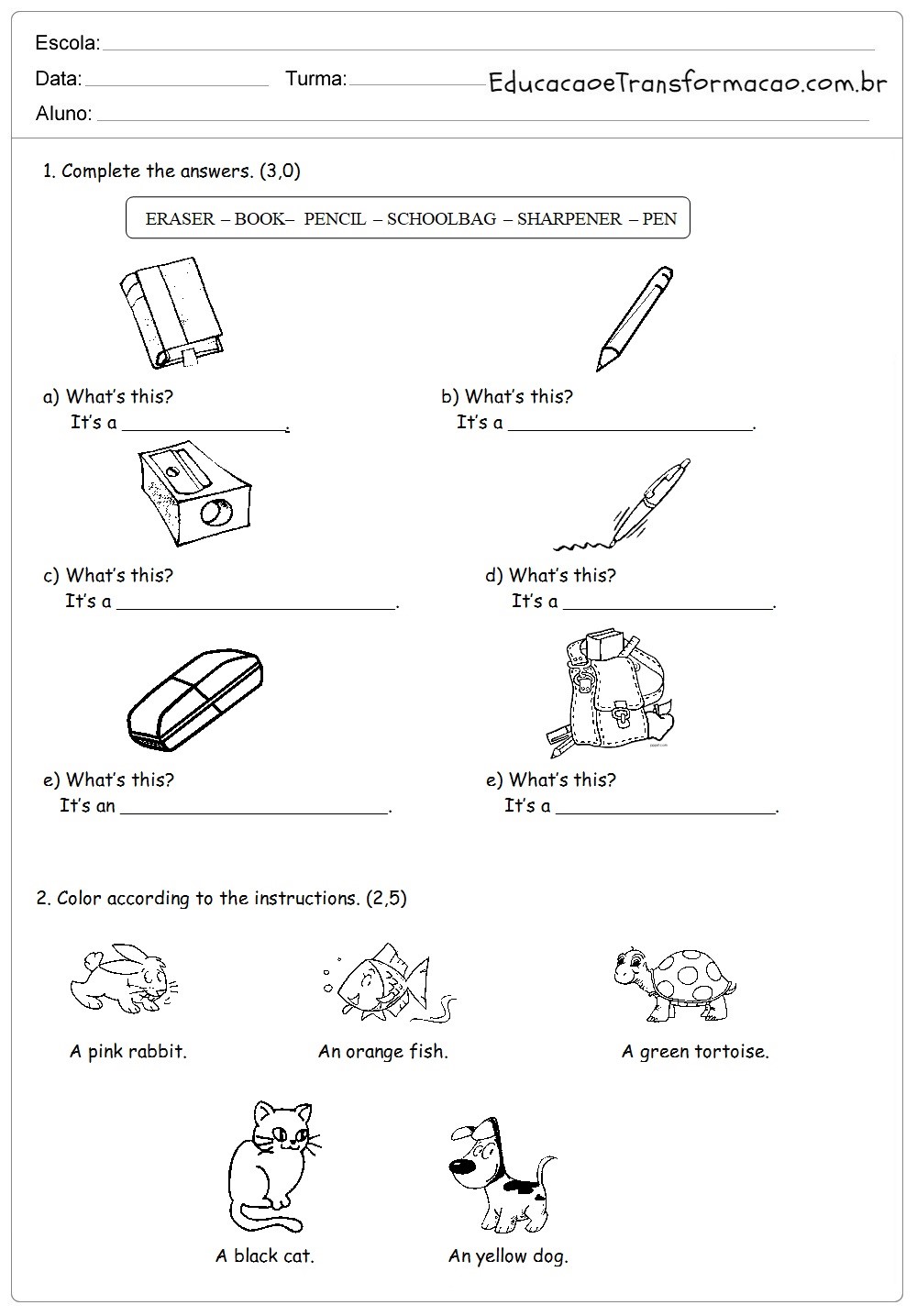 FOOD – ALIMENTOSSepare os alimentos de acordo com as refeições: breakfast (café da manhã); lunch (almoço) e dinner (jantar).
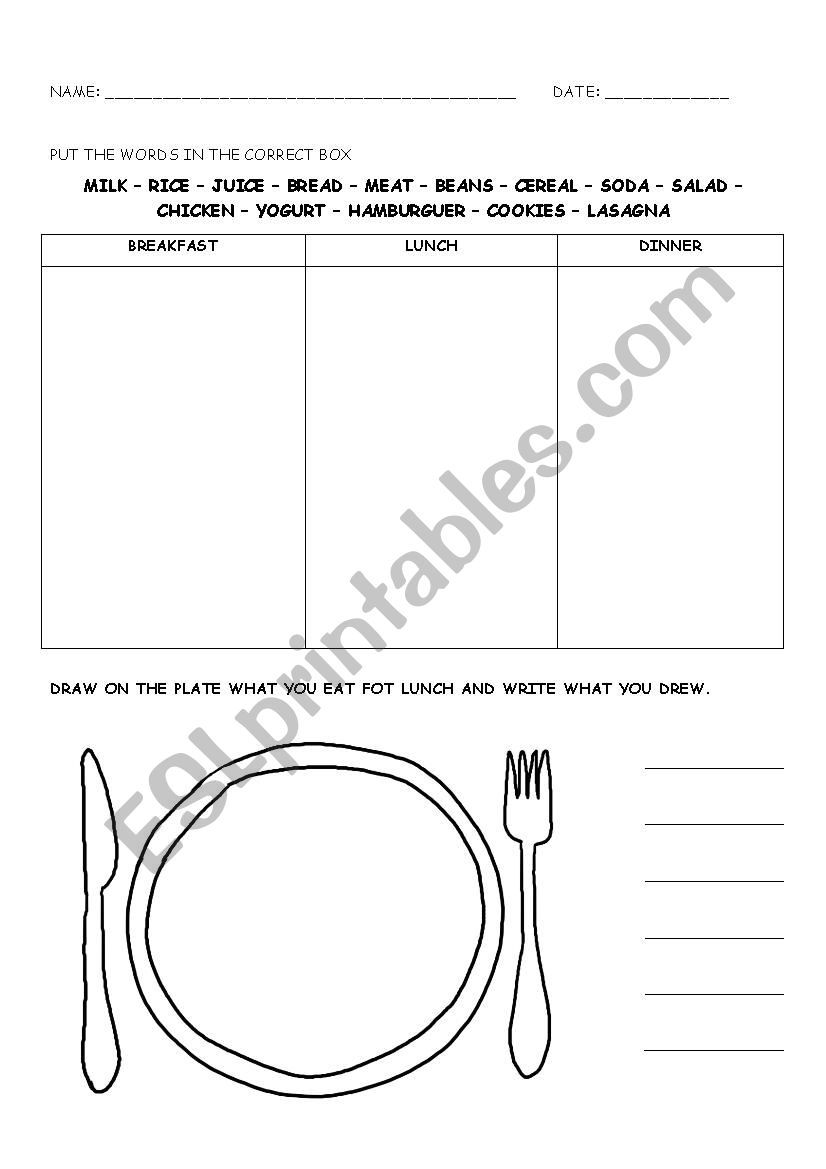 Desenhe os alimentos que você comeu no lunch – almoço – e escreva o nome deles em Inglês.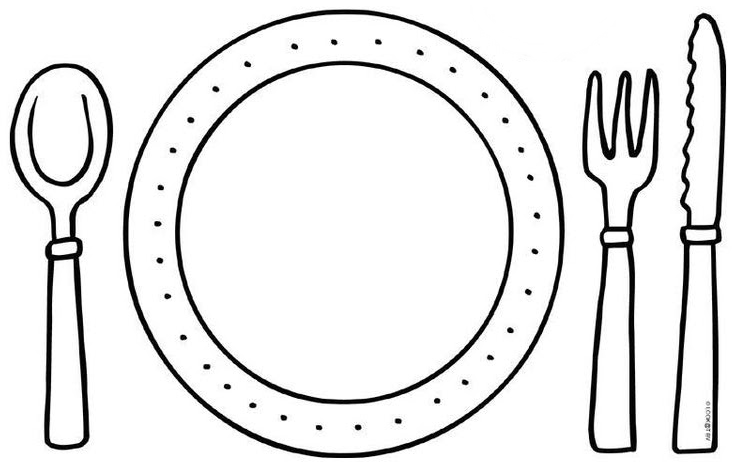 MEANS OF TRANSPORTS – MEIOS DE TRANSPORTEEncontre no caça-palavras os meios de transporte em Inglês.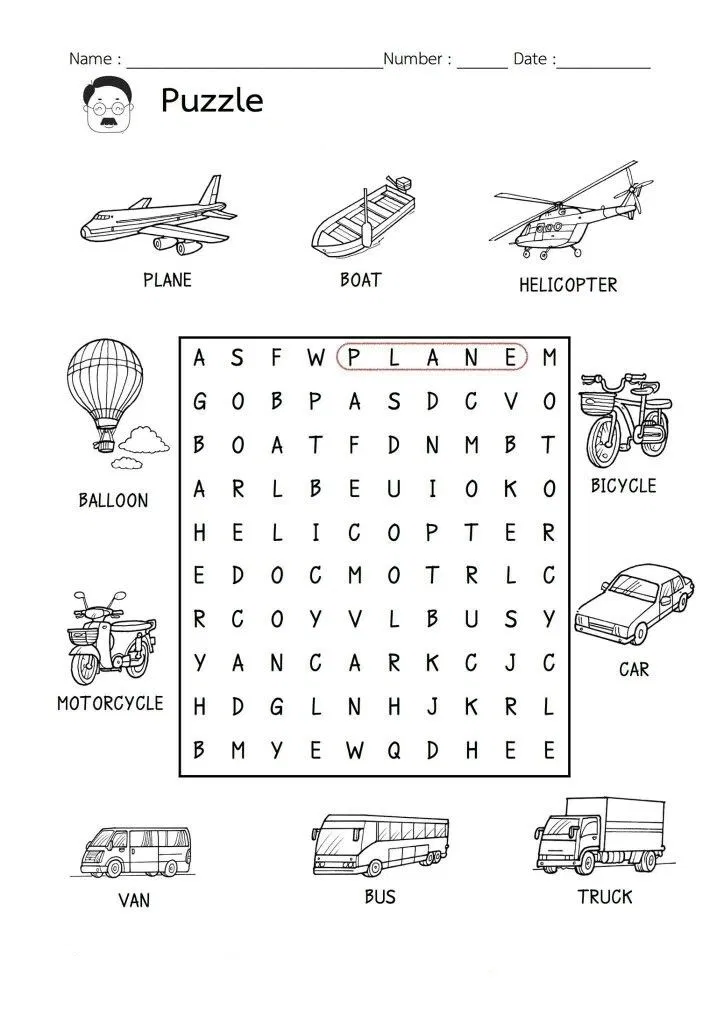 NUMBERS 1-30 – NÚMEROS 1-30Escreve o nome dos números em Inglês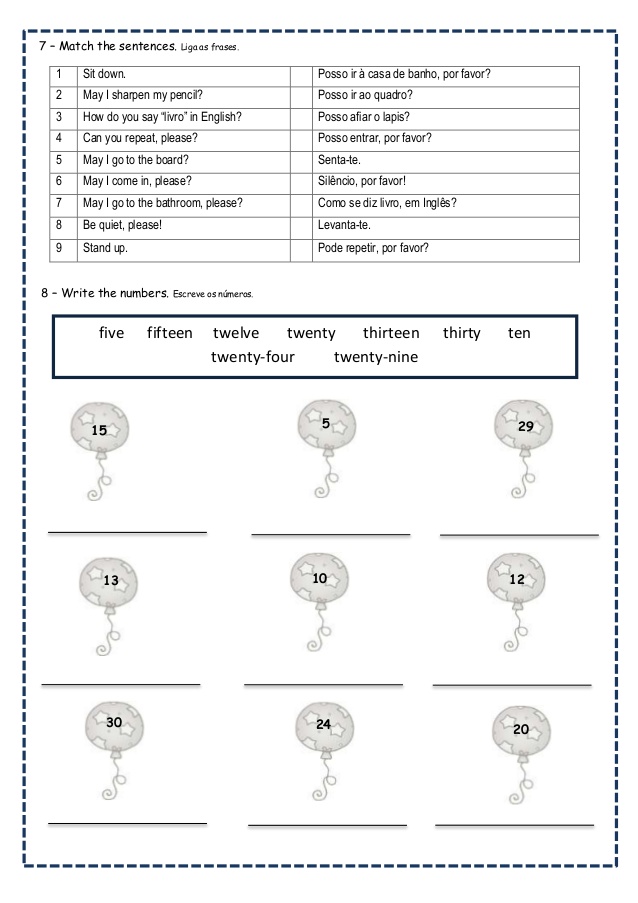 BREAKFASTLUNCHDINNER